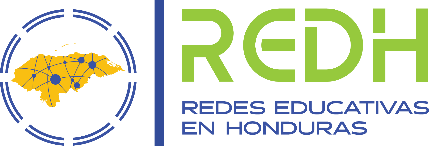 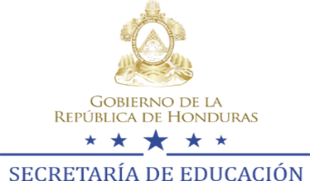  Proyecto Específico de RED EDUCANDO PARA TRANSFORMARNombre de la Red Educativa:                                           Municipio de la Red Educativa: Nombre del Centro Integrado o Sede del proyecto:                                Numero de Centros Integrados:Lugar y Fecha de Elaboración                    Periodo de ejecuciónPoblación beneficiadaDatos del/la responsable del desarrollo del Proyecto Especifico:*Se recomienda las firmas en los Proyectos Específicos con apoyo de los Gobiernos Locales Equipo de apoyo al desarrollo del proyecto:Responsable del Proyecto Específico:   Merlín Yaneth Amaya Castro                                             23 de septiembre del 2020                           Nombre 	Fecha de EntregaEntregada al Director/a Municipal (con subida a SIARED):Sissy Johana Alfaro                                                                   26 de septiembre del 2020Nombre	Fecha de EntregaNOMBRE DEL PROYECTO ESPECÍFICO (PE) Capacitar docentes para mejorar el Rendimiento Educativo.PROBLEMA QUE RESUELVE EL PROYECTO ESPECÍFICOBajos rendimiento educativoFalta de equipo capacitadorDimensión del Proyecto Educativo de la redPedagógica curricularEl proyecto apunta a uno o varios de los siguientes indicadores (Tachar lo que corresponde):INDICADORES EDUCATIVOS	Rendimiento Español  	Rendimiento Matemáticas 	Aprendizaje de lenguas	Deserción/Repitencia/Ausentismo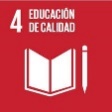 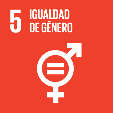 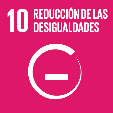 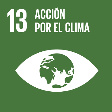 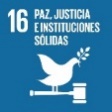 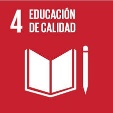 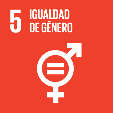 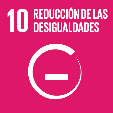 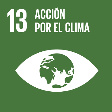 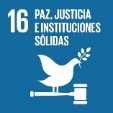 	Cobertura Pré-basica 	Cobertura Básica hasta 3°ciclo 	Cobertura Media _______________________________________INDICADORES SOCIALES	Equidad de género  	Derechos de niñez y participación         Prevención de violencia y cultura de paz 	Inclusión         Interculturalidad y diversidad 	Migración 	Medio ambiente          Alimentación y salud  	Transparencia	TIC y digitalización	Otro_______________________ Vinculación El presente proyecto tiene vinculación al Plan Estratégico de RED EDUCAR PARA TRANSFORMARDATOS GENERALESEDUCANDO PARA TRANSFORMARMEAMBARONCE incluyendo el centro SEDEREY ALFONSO XIII14  AL 23 DE SEPTIEMBRECUATRO AÑOS14 DOCENTES BENEFICIADOS 4 EDUCADORAS Y 416 EDUCANDOS DE 5 COMUNIDADESJUSTIFICACIÓN Ante la necesidad de una actualización pedagógica en los contenidos de español y matemáticas, en educación básica, nuestra RED educativa crea este proyecto específico de CAPACITAR DOCENTES PARA MEJORAR EL RENDIMIENTO ACADÉMICO EN LOS EDUCANDOS.Este proyecto surge mediante un especial interés en adaptar nuevas estrategias metodológicas  en la enseñanza aprendizaje.Logramos tomar en cuenta las necesidades encontradas en el diagnóstico y una de ellas es las deficiencias en el aprendizaje de distintos temas.Lo que se busca con las capacitaciones es adquirir nuevos conocimientos que sean útiles para mejorar el problema identificado en los educandos.Debido a que no contamos con todas las estrategias  de aprendizaje con este proyecto vamos a afianzar,  y a enriquecer los temas más relevantes en el área de español y matemáticas.El proyecto específico CAPACITAR DOCENTES  PARA MEJORAR EL RENDIMIENTO ACADÉMICO  consiste en impartir distintas capacitaciones a los docentes de nuestra RED, estas capacitaciones serán sobre algunos temas complejos que resultan difíciles al momento de impartir a los educandos. Primeramente antes de llevarlo a cabo se va a organizar el equipo que va a estar a cargo de las capacitaciones, luego se va a hacer un plan que incluya los contenidos, la metodología a utilizar, las fechas que serán estas capacitaciones, los recursos a utilizar y las personas que serán responsables de su ejecución,.En dicho proyecto están involucrados los docentes que pertenecen a la RED Educando para Transformar, el equipo que será encargado de brindar las capacitaciones y los alumnos y alumnas quienes serán los que darán resultado de lo que se espera con este proyecto.DESCRIPCIÓN GENERAL DEL PROYECTOAbordar las dificultades que tenemos  los docentes en el área de matemáticas, con sus componentes en el quehacer educativo.Explorar y analizar los temas del área de matemáticas en los cuales se va a requerir la capacitación.Elaborar propuestas didácticas, tareas y evaluaciones incorporando diversos recursos y efectuando un análisis a los alcances y limitaciones que se presentan.Mejorar el desempeño  en los docentes en el área de español lo que permitirá a nuestros educandos una mejor educación.buscar y gestionar el equipo humano que tenga disponibilidad  para estar  a cargo de estas capacitacionesEvaluar el quehacer educativo, incorporando diversos recursos y metodologías que reflejen resultados positivos en el área de español y matemáticas.	METASCapacitar  el 100% de los docentes de la red en el área de español y matemáticas.Alcanzar un mejor rendimiento educativo en los educandos en las áreas de español y matemáticas aplicando los conocimientos adquiridos en las capacitaciones.2.2. OBJETIVOS DEL PROYECTO EN LA RED3. FACTORES DE RIESGO y SOSTENIBILIDADLos  factores que pondrán en riesgo nuestro proyecto serán la aparición de nuevas tecnologías difíciles de manejar, los objetivos pocos claros, la falta de apoyo de las autoridades educativas, la falta de compromiso por los involucrados en el proyecto.La sostenibilidad del proyecto se podrá garantizar asegurándose de que los encargados de su ejecución y mantenimiento como ser los miembros de la RED y todos los individuos dispongamos de la capacidad técnica y de la gestión necesaria para mantener las actividades programadas  y los recursos suficientes para financiar el proyecto.4. SEGUIMIENTO Y MONITOREOEl seguimiento y monitoreo de este proyecto estará a cargo de la dirección de la RED y se llevara a cabo cada mes, a través de la ejecución de las  actividades programadas  por los docentes de la RED y las autoridades educativas, los avances del proyecto  estarán en verificación cada trimestre del año, los documentos que van a evidenciar la ejecución será el plan de las  capacitaciones y el informe hecho por la secretaria de la red, con evidencias como ser fotos, listas de asistencias y actas de reuniones que enviara la Directora de la RED a la SIARED, la evaluación de final será  al final de cada año el día de LOGROS.CRONOGRAMA DE ACCIONES DEL PROYECTO Y EQUIPO DE TRABAJO No.ACCIONRECURSORESPONSABLEEFMAMJJASOND1Socializar el proyecto educativo por medio de reuniones con todos los involucrados en este caso los docentes.HumanosCentro sede Dirección de la REDx2Reunirnos para organizar el equipo humano que impartirá las capacitaciones.Humanos Centro asociadoDirección y docentes de la REDx3Seleccionar los temas en los cuales se va a requerir las capacitaciones.Humanos Guías del maestro cuadernos de trabajo Dirección y docentes de la REDx4Hacer el plan de capacitaciones Humanos Cuadernos lápiz computadoraDirección de la RED Y Equipo de capacitadoresx5Llevar a cabo las capacitaciones.Humanos Marcador pizarraMaterial didácticoDirección de la REDEquipo de capacitadores y docentesxxxxxx6Monitorear el proyectoHumanos CámaraListas libros de actasDirección de la REDDirección municipalxx7Evaluar el proyectoHumanos Data computadoraDirección de la REDY comunidad educativa CED, APF,GExNombreCentro No TelefónicoCorreo ElectrónicoFirma* Merlín Yaneth Amaya CastroRey Alfonso XIII96004350Amayamerlin76@gmail.com          NombreCentro o InstituciónCargo (docentes, directore/as de centro o de la red, representantes de APF o GE, técnicos municipales, miembros del COMDE, CED o de la comunidad)FirmaDiana Sagrario  Bardales ZavalaRubén Cantarero ChinchilladirectoraAna Linda Cáceres RamosRey Alfonso XIIISUB directora y miembro del CEDAda Linda Cáceres RamosAlba LUZ Fiallos Directora Hilton Josué Umaña Morales Jose Cecilio del ValleDirectorMiguel Arnoldo MatuteCEB SAT Rey Alfonso XIIITutorPRESUPUESTON. DE ACTIVIDADARTICULO/DESCRIPCIÓN DEL GASTOCOSTOSCOSTOSAPOYO (financiero y técnico)N. DE ACTIVIDADARTICULO/DESCRIPCIÓN DEL GASTOUNITARIOTOTALOrganización que aporta (p.ej. fondos propios, Gobierno Local, ONG, comunidad, empresa privada etc.1.4. Reuniones virtuales. recargas para el internet100 lempiras800 lempirasFondos propios2.Elaborar el plan de capacitacionesHojas de papel bond, lápiz, impresiones.2 lempiras5 lempiras10 lempiras17 lempiras	Fondos propios2.Equipo de capacitacionesPagar al capacitador250  lempiras cada capacitación1500 lempirasGestiones con ONG3.Material didácticoMarcadores, cartulinas, reglas.25 lempiras30 lempiras25 lempiras80 lempirasFondos propios5. Reuniones presenciales.Almuerzo 50 lempiras600 lempirasFondos propios6.Exposiciones de los logrosAlquiler de Data, computadora.200 lempiras400 lempirasGobiernos locales.